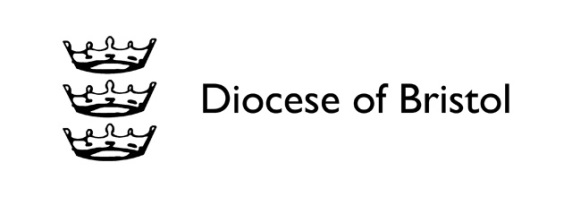 Occasional Preachers  - Application for PermissionName:Address:Date of Birth:Parish/Benefice/Context:I confirm that I have been a regular worshipper here since __________.SafeguardingI confirm that I have a valid basic/enhanced* DBS checkI have completed the C0 Safeguarding Basic Awareness Course I have attended the C1 Foundations of Safeguarding CourseTraining (please indicate which applies):I have completed the Exploring Christianity CourseI have prior theological learning/training which has been agreed as meeting the needs of this permission.  Please detail this learning/training:I have met with the Advisor for Lay Ministry/the Director of Ministry Development* and agreed a course of training.Please detail the agreed course of training:Incumbent’s Agreement:My incumbent’s agreement is recorded overleaf:SignedPrint Name:							Date:* Please delete as appropriate.For the incumbent:I confirm that ___________ has the potential or gift for preaching, has sufficient Christian experience,  is in good standing in the church, and has preached, with my permission, at least once in the past twelve months; andhas been worshipping here for at least six months.Signed:Print Name:							Date:Please return this form to the Bishop of Bristol’s Office.For Office Use only:DBS check seen:C0 date:C1 date:Training in place:Incumbent’s support:Permission issued:Due for renewal: